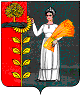 СОВЕТ ДЕПУТАТОВ СЕЛЬСКОГО ПОСЕЛЕНИЯ БОГОРОДИЦКИЙ СЕЛЬСОВЕТ ДОБРИНСКОГО МУНИЦИПАЛЬНОГО РАЙОНА ЛИПЕЦКОЙ ОБЛАСТИ РОССИЙСКОЙ ФЕДЕРАЦИИ55-я сессия IV созываРЕШЕНИЕ26.03.2013 г.	ж.д.ст. Плавица 		№ 140-рсО внесении изменений в Положение «О муниципальном контроле за сохранностью автомобильных дорог местного значения в границах сельского поселения Богородицкий сельсовет Добринского муниципального района Липецкой области»Рассмотрев представленный администрацией сельского поселения проект решения «О внесении изменений в Положение «О муниципальном контроле за сохранностью автомобильных дорог местного значения в границах сельского поселения Богородицкий сельсовет Добринского муниципального района Липецкой области» (утв. решением сессии от 22.08.2012 г. № 110-рс), в соответствии с Федеральным законом от 08 ноября . № 257-ФЗ «Об автомобильных дорогах и о дорожной деятельности в Российской Федерации и о внесении изменений в отдельные законодательные акты Российской Федерации», Федеральным законом от 6 октября . № 131-ФЗ «Об общих принципах организации местного самоуправления в Российской Федерации», Федеральным законом от 26 декабря 2008 года № 294-ФЗ «О защите прав юридических лиц и индивидуальных предпринимателей при осуществлении государственного контроля (надзора) и муниципального контроля», Уставом сельского поселения Богородицкий сельсовет, Совет депутатов сельского поселения Богородицкий сельсоветРЕШИЛ:1. Внести изменения в Положение «О муниципальном контроле за сохранностью автомобильных дорог местного значения в границах сельского поселения Богородицкий сельсовет Добринского муниципального района Липецкой области» (прилагается).2. Направить указанный нормативный правовой акт главе  сельского поселения для подписания и официального обнародования.3. Настоящее решение вступает в силу со дня его официального обнародования.Председатель Совета депутатов сельского поселения Богородицкий сельсовет                                              А.И.ОвчинниковПриняты решением Совета депутатов сельского поселения Богородицкий сельсоветот26.03.2013г. № 140-рсИзменения в Положение «О муниципальном контроле за сохранностью автомобильных дорог местного значения в границах сельского поселения Богородицкий сельсовет Добринского муниципального района Липецкой области»(утв. решением Совета депутатов сельского поселения Богородицкий сельсовет от 22.08.2012г. № 110-рс)Внести в Положение «О муниципальном контроле за сохранностью автомобильных дорог местного значения в границах сельского поселения Богородицкий сельсовет Добринского муниципального района Липецкой области» следующие изменения: 1. Пункт 3.6 раздела 3 изложить в новой редакции:В случае выявления, в результате проверки, нарушения законодательства об автомобильных дорогах и о дорожной деятельности должностное лицо обязано выдать предписание юридическому лицу, индивидуальному предпринимателю об устранении выявленных нарушений с указанием сроков их устранения, принять меры по контролю за устранением выявленных нарушений, по привлечению лиц, допустивших выявленные нарушения, к ответственности. В случае не выполнения предписания, акт проверки направляется на рассмотрение в государственный орган или должностному лицу, которые уполномочены рассматривать дело об административном правонарушении, в сроки, установленные законодательством РФ. К акту проверки (в зависимости от вида нарушения) могут прилагаться: результаты осмотра автомобильной дороги и объектов дорожного сервиса, акты об отборе образцов (проб), протоколы (заключения) проведенных исследований и экспертиз, объяснения лиц, в чьих действиях имеются признаки нарушения действующего законодательства РФ и должностных лиц органов государственного контроля (надзора) и/или муниципального контроля и другие документы или их копии, связанные с результатами проверки.Глава сельского поселенияБогородицкий сельсовет						А.И.Овчинников